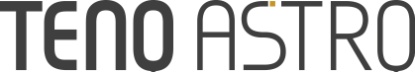 FirmaRefAdresseMrkPostnr.Tlf.e-mailv.nrmerkemodellSerie nr.NB! SEND IKKE MED MONTASJER TIL RIFLESIKTER!NB! SEND IKKE MED MONTASJER TIL RIFLESIKTER!NB! SEND IKKE MED MONTASJER TIL RIFLESIKTER!NB! SEND IKKE MED MONTASJER TIL RIFLESIKTER!Dato solgtDato kjøpt / hvorBeskrivelse av feil.Beskrivelse av feil.Beskrivelse av feil.Beskrivelse av feil.Mottatt datoMottatt datoSaksbehandlerFeildiagnoseBeskrivelse:Beskrivelse:Beskrivelse:Beskrivelse:Beskrivelse:Trolig årsak:Trolig årsak:Trolig årsak:Trolig årsak:Trolig årsak:Garanti :Garanti :Garanti :Garanti :Garanti :Kostnad: reparasjon / retur:Kostnad: reparasjon / retur:Kostnad: reparasjon / retur:Kostnad: reparasjon / retur:Kostnad: reparasjon / retur:Sett kryssReturReklamasjonReparasjonGaranti janei